Строение бактерийОткрыты:  Левенгуком (1675 г). Среда обитания: воздух, вода, почва, глубины земной коры, живые организмахРаспространение: меньше всего бактерий в воздухе (в местах скопления людей их больше); в водах рек вблизи городов – до 400тыс.в 1см3; в почве – до 100млн. в 1г гумуса; в 1см3 молока – более 3млрдУсловия жизни: температура от +35С до +40С (некоторые развиваются при температуре от -2С до +80С) достаточное количество воды и питательных веществ, большинству необходим кислород, губителен - прямой солнечный свет.Размеры бактерий: 0,2 – 0,5 мкм1)Бактерии (по форме):кокки (округлой формы):                         диплококки (соединены попарно),                         стафилококки (в виде грозди),                         стрептококки (в виде цепочки); - палочки или бациллы  (вид палочек) - кишечная, туберкулезная; - вибрионы (в виде запятой) - холерный вибрион; - спириллы (извитые формы) - возбудители тифа, сифилиса. 2)Строение бактериальной клетки: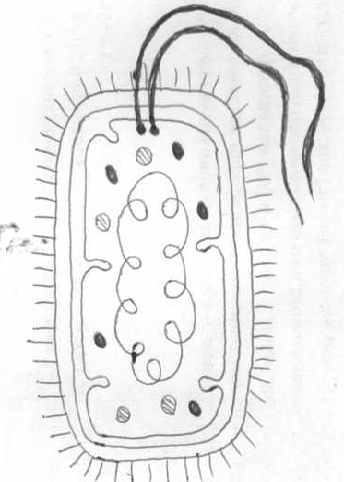 3) Движение бактерий:с помощью жгутиков,  выбрасыванием слизи вращению вокруг своей осиОтветьте на вопросы:В чем главное отличие в строении клетки прокариот от эукариот? Какова особенность формы хромосомы и их количества? Благодаря каким органоидам и какие органические вещества будут образовываться в бактериальных клетках?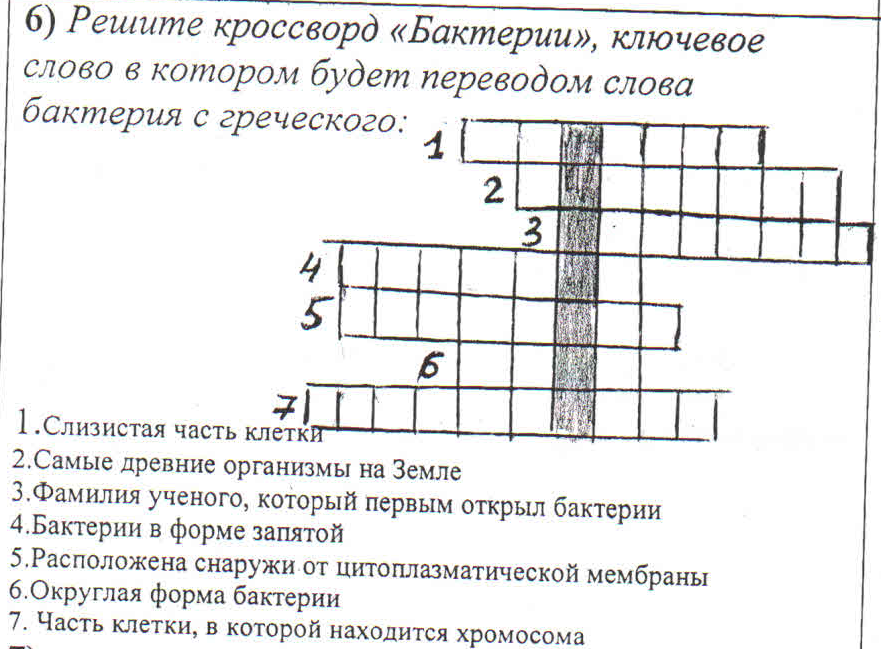 3. Заполните таблицу :4. Заполните таблицу сравнения клетки бактерии и клетки растений:Структура клетки бактерииФункции Признак сравненияКлетка бактерииРастительная клеткаЧерты сходстваЧерты сходстваЧерты сходстваЧерты отличияЧерты отличияЧерты отличия